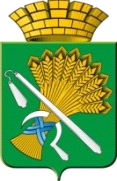 АДМИНИСТРАЦИЯ КАМЫШЛОВСКОГО ГОРОДСКОГО ОКРУГАП О С Т А Н О В Л Е Н И Еот 12.01.2022 N 9Об утверждении устава  муниципального унитарного   предприятия«Водоснабжающая компания» В соответствии с Федеральным законом от 06.10.2003 № 131-ФЗ «Об общих принципах организации местного самоуправления в Российской Федерации», статьями 123.21, 123.22 Гражданского кодекса Российской Федерации, руководствуясь  Гражданским кодексом Российской Федерации, Федеральным законом Российской Федерации №131-ФЗ от 06.10.2003 г. «Об общих принципах организации местного самоуправления в Российской Федерации», Федеральным законом Российской Федерации №161-ФЗ от 14.11.2002 «О государственных и муниципальных унитарных предприятиях», решения Думы Камышловского городского округа от 17.11.2011 года № 793 «Об утверждении положения «О порядке создания, реорганизации и ликвидации муниципальных унитарных предприятий и учреждений в Камышловском городском округе»,   постановления  администрации Камышловского городского округа  от 27.12.2021 года  № 996   « О создании муниципального унитарного предприятия  «Водоснабжающая компания», администрация Камышловского городского округа ПОСТАНОВЛЯЕТ:Утвердить  Устав  муниципального  унитарного   предприятия «Водоснабжающая компания» ( прилагается).2. Директору муниципального унитарного предприятия  «Водоснабжающая компания», после вступления в силу настоящего постановления,  обратиться в уполномоченный орган для осуществления государственной регистрации  устава муниципального  унитарного предприятия «Водоснабжающая компания».3. Настоящее постановление опубликовать  на официальном сайте администрации  Камышловсого городского округа в  информационно – телекоммуникационной сети «Интернет».4. Контроль за исполнением настоящего оставляю за собой.ГлаваКамышловского городского округа                                               А.В. ПоловниковУТВЕРЖДЕН постановлением администрацииКамышловского городского округа от 12.01.2022 № 9УСТАВмуниципального   унитарного   предприятия«Водоснабжающая компания »г.Камышлов, 2022 г.УСТАВмуниципального унитарного предприятия «Водоснабжающая компания»1. ОБЩИЕ ПОЛОЖЕНИЯ1.1. Муниципальное унитарное предприятие «Водоснабжающая компания          », именуемое в дальнейшем «Предприятие», создано в соответствии с Федеральным законом от 14.11.2002 года №161-ФЗ «О государственных и муниципальных унитарных предприятиях», Решением Думы Камышловского городского округа от 17 ноября 2011 г. № 793 «Об утверждении Положения о порядке создания, реорганизации и ликвидации муниципальных унитарных предприятий в Камышловском городском округе», на основании,   постановления  администрации Камышловского городского округа  от 27.12.2021 года  № 996   « О создании муниципального унитарного предприятия  « Водоснабжающая компания », 1.2. Фирменное наименование Предприятия на русском языке:Полное -муниципальное унитарное предприятие «Водоснабжающая компания »,сокращенное – МУП «Водоснабжающая компания ».1.3. Место нахождения Предприятия: Свердловская область, город Камышлов, улица   Заводская, 15 .1.4. Почтовый адрес Предприятия: 624860, Свердловская область, город Камышлов, улица   Заводская, 151.5. Предприятие является коммерческой организацией, не наделенной правом собственности на имущество, закрепленное за ней собственником.1.6. Учредителем и собственником имущества Предприятия является муниципальное образование «Камышловский городской округ» (далее-Собственник имущества).1.7. Правомочия по передаче имущества Предприятию осуществляет Комитет по управлению имуществом и земельным ресурсам администрации Камышловского городского округа (далее-Комитет).2. ПРАВОВОЕ ПОЛОЖЕНИЕ И ОТВЕТСТВЕННОСТЬ ПРЕДПРИЯТИЯ2.1. Предприятие считается созданным как юридическое лицо с момента его государственной регистрации.2.2. Предприятие имеет самостоятельный баланс, может от своего имени приобретать и осуществлять гражданские права, нести гражданские обязанности, необходимые для осуществления его деятельности, быть истцом и ответчиком в суде.Деятельность Предприятия осуществляется в соответствии со сметой доходов и расходов, утверждаемой собственником его имущества, в лице администрации Камышловского городского округа2.3. Предприятие создано без ограничения срока.2.4. Предприятие имеет круглую печать, содержащую его полное фирменное наименование на русском языке и указание на место его нахождения.2.5. Предприятие имеет штампы и бланки со своим фирменным наименованием. Оно вправе иметь собственную эмблему, а также зарегистрированный в установленном порядке товарный знак и другие средства индивидуализации.2.6. Предприятие вправе в установленном порядке открывать банковские счета на территории Российской Федерации и за ее пределами.2.7. Предприятие несет ответственность по своим обязательствам всем принадлежащим ему имуществом.Предприятие не несет ответственности по обязательствам собственника его имущества.2.8. Собственник имущества Предприятия не отвечает по обязательствам Предприятия.3. ИМУЩЕСТВО И ФОНДЫ ПРЕДПРИЯТИЯ3.1. Имущество Предприятия принадлежит ему на праве хозяйственного ведения, является неделимым и не может быть распределено по вкладам (долям, паям), в том числе между работниками Предприятия.3.2. Имущество Предприятия формируется за счет:- имущества, закрепленного за Предприятием на праве хозяйственного ведения собственником этого имущества;- доходов Предприятия от его деятельности;- целевого бюджетного финансирования, дотаций. 3.3. Право на имущество, закрепляемое за Предприятием на праве хозяйственного ведения собственником этого имущества, возникает с момента передачи такого имущества Предприятию, государственной регистрации права хозяйственного ведения в  Едином государственном реестре прав на недвижимое имущество и сделок с ним, если иное не предусмотрено федеральным законом или не установлено решением собственника о передаче имущества Предприятию.3.4. Уставный фонд Предприятия составляет 119 333, 33 ( сто девятнадцать тысяч  триста тридцать три рубля ) 33 копейки.3.5. Уставный фонд Предприятия формируется собственником его имущества в течение трех месяцев с момента государственной регистрации Предприятия.3.6. Увеличение уставного фонда Предприятия допускается только после его формирования в полном объеме. Увеличение уставного фонда Предприятия может осуществляться за счет дополнительно передаваемого собственником имущества, а также доходов, полученных в результате деятельности Предприятия.3.7. Решение об увеличении уставного фонда Предприятия может быть принято собственником его имущества только на основании данных утвержденной годовой бухгалтерской отчетности Предприятия за истекший финансовый год.Размер уставного фонда Предприятия с учетом размера его резервного фонда не может превышать стоимость чистых активов такого Предприятия.3.8. Собственник имущества Предприятия вправе, а в случаях, предусмотренных законодательством Российской Федерации, обязан уменьшить уставный фонд такого Предприятия.Уставный фонд Предприятия не может быть уменьшен, если в результате такого уменьшения его размер станет меньше определенного в соответствии с Федеральным законом от 14.11.2002 года №161-ФЗ «О государственных и муниципальных унитарных предприятиях» минимального размера уставного фонда.3.9. В течение 30 (тридцати) дней с даты принятия решения об уменьшении своего уставного фонда Предприятие в письменной форме уведомляет всех известных ему кредиторов об уменьшении своего уставного фонда и о его новом размере, а также публикует в органе печати, в котором публикуются данные о государственной регистрации юридических лиц, сообщение о принятом решении.3.10. Предприятие за счет остающейся в его распоряжении чистой прибыли создает резервный фонд.Резервный фонд формируется в размере не менее 15 процентов уставного фонда путем обязательных ежегодных отчислений в размере 25 процентов части чистой прибыли, остающейся в распоряжении Предприятия, если иное не установлено законодательством Российской Федерации, до достижения им размера, предусмотренного настоящим пунктом Устава.Средства резервного фонда используются исключительно на покрытие убытков Предприятия.Предприятие самостоятельно распоряжается результатами производственной деятельности, выпускаемой продукцией (кроме случаев, установленных законодательством), полученной чистой прибылью, остающейся в распоряжении Предприятия после уплаты установленных законодательством налогов и других обязательных платежей, и перечисления в бюджет Камышловского городского округа части прибыли в порядке, в размере и сроки, устанавливаемые Положением  о порядке и размерах перечисления в бюджет Камышловского городского округа части прибыли муниципальных унитарных предприятий Камышловского городского округа, остающейся  после уплаты налогов и иных обязательных платежей, утвержденного  решением Думы Камышловского городского округа № 581 от 18.03.2021 года «Об утверждении Положение о порядке и размерах перечисления в бюджет Камышловского городского округа части прибыли муниципальными унитарными предприятиями Камышловского городского округа, остающейся в их распоряжении после уплаты налогов и иных обязательных платежей» и внесенными в него изменениями.3.11. Предприятие за счет чистой прибыли имеет право создавать следующие финансовые фонды:-развития социальной сферы Предприятия; - материального поощрения работников Предприятия.3.12 Предприятие в отношении закрепленного за ним имущества осуществляет права владения и пользования в пределах, установленных законом, в соответствии с целями своей деятельности, заданиями собственника и назначением имущества.3.12.1. Предприятие не вправе осуществлять следующие сделки: продавать принадлежащее ему недвижимое имущество, сдавать его в аренду, отдавать в залог, вносить в качестве вклада в уставный (складочный) капитал хозяйственного общества или товарищества или иным способом распоряжаться таким имуществом без согласия собственника имущества.3.12.2. Движимым и недвижимым имуществом Предприятие распоряжается только в пределах, не лишающих его возможности осуществлять деятельность, цели, предмет, виды которой определены уставом такого Предприятия. Сделки, совершенные Предприятием с нарушением этого требования, являются ничтожными.3.12.3. Предприятие не вправе без согласия собственника совершать сделки, связанные с предоставлением займов, поручительств, получением банковских гарантий, с иными обременениями, уступкой требований, переводом долга, а также заключать договоры простого товарищества.3.13. Предприятие самостоятельно реализует произведенную им продукцию (работы, услуги), если иное не установлено федеральными законами или иными нормативными правовыми актами Российской Федерации.3.14. Собственник имущества, закрепленного за Предприятием, вправе изъять излишнее, неиспользуемое или используемое не по назначению имущество и распорядиться им по своему усмотрению.3.15. Предприятие вправе осуществлять заимствования в форме:- кредитов по договорам с кредитными организациями;- бюджетных кредитов, предоставленных на условиях и в пределах лимитов, которые предусмотрены бюджетным законодательством Российской Федерации.Осуществление Предприятием заимствований в иных формах не допускается.Предприятие вправе осуществлять заимствования в формах, указанных в настоящем пункте, только по согласованию с собственником его имущества объема и направлений использования привлекаемых средств.4. ЦЕЛИ, ПРЕДМЕТ И ВИДЫ ДЕЯТЕЛЬНОСТИ4.1. Предприятие создано в целях необходимости осуществления деятельности по решению социальных задач, общественных потребностей. Целями создания Предприятия является обеспечение бесперебойного функционирования объектов жилищно-коммунального хозяйства, предоставление населению и юридическим лицам коммунальных и жилищных услуг  по водоснабжению, водоотведению. 4.2. Предметом деятельности Предприятия является: оказание услуг, выполнение работ и получения прибыли.4.3. Для достижения указанных целей Предприятие осуществляет следующие основные виды деятельности:4.3.25. Предприятие может самостоятельно осуществлять другие виды деятельности по профилю Предприятия, не запрещенные действующим законодательством;4.3.26. Право Предприятия осуществлять деятельность, на которую в соответствии с законодательством Российской Федерации требуется специальное разрешение - лицензия, возникает у Предприятия с момента ее получения или в указанный в ней срок и прекращается по истечении срока ее действия, если иное не установлено законодательством Российской Федерации.5. ПОРЯДОК УПРАВЛЕНИЯ ДЕЯТЕЛЬНОСТЬЮ ПРЕДПРИЯТИЯ5.1. Права собственника имущества Предприятия, не указанные в настоящем Уставе, определяются в соответствии со ст. 20 Федерального закона от 14.11.2002 года №161-ФЗ «О государственных и муниципальных унитарных предприятиях» и другими актами законодательства Российской Федерации.5.2. Единоличным исполнительным органом Предприятия является директор Предприятия.5.2.1. Директор Предприятия назначается на должность и освобождается от нее  главой Камышловского городского округа.5.2.2. Назначение Директора Предприятия предшествует заключению с ним трудового договора.5.3. Заключение, изменение и прекращение трудового договора с директором Предприятия осуществляет администрация Камышловского городского округа.5.6. Директор Предприятия подотчетен собственнику имущества Предприятия.Директор Предприятия отчитывается о деятельности Предприятия в порядке и в сроки, которые определяются собственником имущества Предприятия.5.7. Директор Предприятия действует от имени Предприятия без доверенности, в том числе представляет его интересы, совершает в установленном порядке сделки от имени Предприятия, утверждает структуру и штаты Предприятия, осуществляет прием на работу работников Предприятия, заключает с ними, изменяет и прекращает трудовые договоры, издает приказы, выдает доверенности в порядке, установленном законодательством Российской Федерации.5.8. Директор Предприятия не вправе быть учредителем (участником) юридического лица, занимать должности и заниматься другой оплачиваемой деятельностью в государственных органах, органах местного самоуправления, коммерческих и некоммерческих организациях, кроме преподавательской, научной и иной творческой деятельности, заниматься предпринимательской деятельностью, быть единоличным исполнительным органом или членом коллегиального исполнительного органа коммерческой организации, за исключением случаев, если участие в органах коммерческой организации входит в его должностные обязанности, а также принимать участие в забастовках.5.9. Директор Предприятия подлежит аттестации в порядке, установленном собственником имущества Предприятия.5.10. Директор, действуя на основе единоначалия, самостоятельно решает вопросы руководства текущей деятельностью Предприятия, отнесенные к его компетенции Федеральным законом от 14.11.2002 года №161-ФЗ «О государственных и муниципальных унитарных предприятиях», настоящим Уставом, трудовым договором, должностной инструкцией и решениями собственника имущества Предприятия.5.11. Директор Предприятия:- открывает в банках расчетный и другие счета;- подписывает исходящие и внутренние документы Предприятия, а также платежные и другие бухгалтерские документы;- контролирует работу и обеспечивает эффективное взаимодействие структурных подразделений и служб Предприятия;- обеспечивает соблюдение законности в деятельности Предприятия;- своевременно обеспечивает уплату Предприятием налогов и сборов в порядке и размерах, определяемых законодательством, предоставляет в установленном порядке статистические, бухгалтерские и иные отчеты;- осуществляет иные полномочия, связанные с реализацией его компетенции.Сделки, в совершении которых имеется заинтересованность руководителя Предприятия, а также крупные сделки совершаются с соблюдением правил ст. ст. 22 и 23 Федерального закона от 14.11.2002 года №161-ФЗ «О государственных и муниципальных унитарных предприятиях».5.12. Директор Предприятия организует выполнение решений собственника имущества Предприятия.5.13. В случаях, предусмотренных законодательством Российской Федерации и настоящим Уставом, Директор Предприятия обязан получить согласие собственника имущества Предприятия на совершение сделок и осуществление других действий, относящихся к компетенции руководителя.5.14. Для реализации своей компетенции директор Предприятия издает приказы (распоряжения) и дает указания. Приказы (распоряжения) и указания, изданные в письменной форме, подлежат обязательному учету и хранятся в делах Предприятия.Приказы (распоряжения) и указания Директора обязательны к исполнению всеми сотрудниками Предприятия.5.15. Директор Предприятия при осуществлении своих прав и исполнении обязанностей должен действовать в интересах Предприятия добросовестно и разумно.5.16. Директор несет в установленном законом порядке ответственность за убытки, причиненные Предприятию его виновными действиями (бездействием), в том числе в случае утраты имущества Предприятия. Расчет убытков производится в соответствии с Гражданским кодексом Российской Федерации.Собственник имущества Предприятия вправе предъявить иск о возмещении убытков, причиненных Предприятию, к Директору Предприятия.6. КОНТРОЛЬ ЗА ДЕЯТЕЛЬНОСТЬЮ ПРЕДПРИЯТИЯ6.1. Бухгалтерская отчетность Предприятия в случаях, определенных собственником имущества Предприятия, подлежит обязательной ежегодной аудиторской проверке независимым аудитором.6.2. Контроль за деятельностью Предприятия осуществляется органом, осуществляющим полномочия собственника, и другими уполномоченными органами.6.3. Предприятие по окончании отчетного периода представляет органу, осуществляющему полномочия собственника, бухгалтерскую отчетность и иные документы, перечень которых определяется указанным органом.6.4. В целях осуществления контроля за финансово-хозяйственной деятельностью Предприятия, использованием по назначению и сохранностью муниципального имущества, закрепленного за Предприятием на право хозяйственного ведения, администрация Камышловского городского округа или иные уполномоченные на то органы вправе производить документальные и фактические проверки (ревизии, инвентаризации) имущества.По решению администрации Камышловского городского округа проверка деятельности Предприятия может быть проведена независимым аудитором в любое время.7. ХРАНЕНИЕ ДОКУМЕНТОВ ПРЕДПРИЯТИЯ7.1. Предприятие обязано хранить следующие документы:- устав Предприятия, а также изменения и дополнения, внесенные в учредительные документы Предприятия и зарегистрированные в установленном порядке;- решения собственника имущества Предприятия о создании Предприятия и об утверждении перечня имущества, передаваемого Предприятию на праве хозяйственного ведения, о денежной оценке уставного фонда Предприятия, а также иные решения, связанные с созданием Предприятия;- документ, подтверждающий государственную регистрацию Предприятия;- документы, подтверждающие права Предприятия на имущество, находящееся на его балансе;- внутренние документы Предприятия;- положения о филиалах и представительствах Предприятия;- решения собственника имущества Предприятия, касающиеся деятельности Предприятия;- списки аффилированных лиц Предприятия;- аудиторские заключения, заключения органов государственного или муниципального финансового контроля;- иные документы, предусмотренные федеральными законами и иными нормативными правовыми актами, уставом Предприятия, внутренними документами Предприятия, решениями собственника имущества Предприятия и руководителя Предприятия.7.2. Предприятие хранит указанные документы по месту нахождения его директора или в ином определенном уставом Предприятия месте.7.3. При ликвидации Предприятия указанные документы передаются на хранение в государственный архив в порядке, установленном законодательством Российской Федерации.8. ЗАКЛЮЧИТЕЛЬНЫЕ ПОЛОЖЕНИЯ8.1. Предприятие может быть реорганизовано по решению собственника его имущества в порядке, предусмотренном Гражданским кодексом Российской Федерации, Федеральным законом от 14.11.2002 года №161-ФЗ «О государственных и муниципальных унитарных предприятиях», Федеральным законом от 08.08.2001 года №129-ФЗ «О государственной регистрации юридических лиц» и иными федеральными законами.В случаях, установленных федеральным законом, реорганизация Предприятия в форме его разделения или выделения из его состава одного или нескольких унитарных предприятий осуществляется на основании решения уполномоченного государственного органа или решения суда.8.2. Предприятие может быть ликвидировано по решению собственника его имущества.Предприятие может быть также ликвидировано по решению суда по основаниям и в порядке, которые установлены Гражданским кодексом Российской Федерации и иными федеральными законами.Порядок ликвидации Предприятия определяется Гражданским кодексом Российской Федерации, Федеральным законом от 14.11.2002 года №161-ФЗ «О государственных и муниципальных унитарных предприятиях», Федеральным законом от 08.08.2001 года №129-ФЗ «О государственной регистрации юридических лиц» и иными нормативными правовыми актами.8.3. При ликвидации Предприятия документы, предусмотренные в п. 7.1 настоящего Устава, передаются на хранение в государственный архив в порядке, установленном законодательством Российской Федерации.             4.3.1.Забор, очистка и распределение воды         4.3.2. Забор, очистку и распределение воды для бытовых и промышленных нужд;4.3.3.Сбор и обработка сточных вод4.3.4. Деятельность коллекторных систем или средств по очистке сточных вод, которые их собирают и очищают. 4.3.5..Деятельность по обеспечению работоспособности сетей водоснабжения, водоотведения;4.3.6. Деятельность по обеспечению работоспособности  объектов водоснабжения и водоотведения;4.3.7. Эксплуатация энергоустановок;4.3.8. Эксплуатация и текущий ремонт  сетей водоснабжения и водоотведения;4.3.9.Реконструкция наружных сетей водоснабжения и водоотведения;4.3.10. Оказание услуг населению и прочим потребителям по водоснабжению и водоотведению;4.3.11.Обеспечение функционирования коллекторных систем или средств по очистке сточных вод;4.3.12. Сбор и транспортировку бытовых или промышленных сточных вод от одного или нескольких пользователей, а также дождевой воды посредством сетей водоотведения, коллекторов, резервуаров и прочих средств (средств для транспортировки сточных вод и т.п.);4.3.13. Освобождение и очистку выгребных ям и загрязненных резервуаров, сливов и колодцев от сточных вод;4.3.14. Обслуживание туалетов с химической стерилизацией;4.3.15. Очистку сточных вод (включая бытовые и промышленные сточные воды, воды из плавательных бассейнов и т.д.) посредством физических, химических и биологических процессов, таких как растворение, экранирование, фильтрование, отстаивание и т.д.;4.3.16. Обслуживание и очистку коллекторов и сетей водоотведения, включая прочистку коллекторов гибким стержнем;4.3.17. Производство земляных работ;4.3.18. Производство общестроительных работ;4.3.19. Производство прочих строительных работ;4.3.20.Предоставление прочих видов услуг;4.3.21.Деятельность автомобильного грузового транспорта; 4.3.22. Взимание денежных средств за предоставленные жилищно-коммунальные услуги, в том числе третьими лицами, с населения и прочих потребителей Камышловского городского округа;4.3.23. Кроме основной деятельности, указанной выше, Предприятие имеет право осуществлять дополнительные виды деятельности на договорной основе:- оказание для физических и юридических лиц транспортных работ и услуг;- выполнение для физических и юридических лиц прочих работ и услуг, не запрещенных действующим законодательством РФ.4.3.24. Осуществление мероприятий по устройству, ремонту и техническому обслуживанию систем и объектов противопожарного водоснабжения.